Инструкция по подаче заявления через Единый портал государственных и муниципальных услуг (функций) на выплату социального пособия на погребение
(далее - Портал «Госуслуги»)Для подачи заявления на портале «Госуслуги» Вы можете:1 вариант - использовать QR-код: 
1.1 Навести экран устройства (смартфона) на имеющийся QR-код.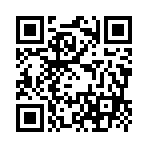 1.1 В данном случае, сервис автоматически переведет Вас на портал Госуслуги          для авторизации (ввода логина и пароля), минуя поиск нужной Вам услуги,         Вы попадаете непосредственно на путь «Выплата социального пособия                   на погребение», нажать «Начать» и продолжать действовать по предложенному пути.2 вариант - перейти по ссылке https://gosuslugi.ru/600211/1:2.1 В данном случае, сервис автоматически переведет Вас на портал Госуслуги         для авторизации (ввода логина и пароля), минуя поиск нужной Вам услуги,        Вы попадаете непосредственно на путь «Выплата социального пособия                   на погребение», нажать «Начать» и продолжать действовать по предложенному пути. 3 вариант - зайти на портал «Госуслуги» https://www.gosuslugi.ru:3.1 Авторизоваться на портале, ввести логин (номер телефона, либо СНИЛС, либо адрес электронной почты) и пароль. 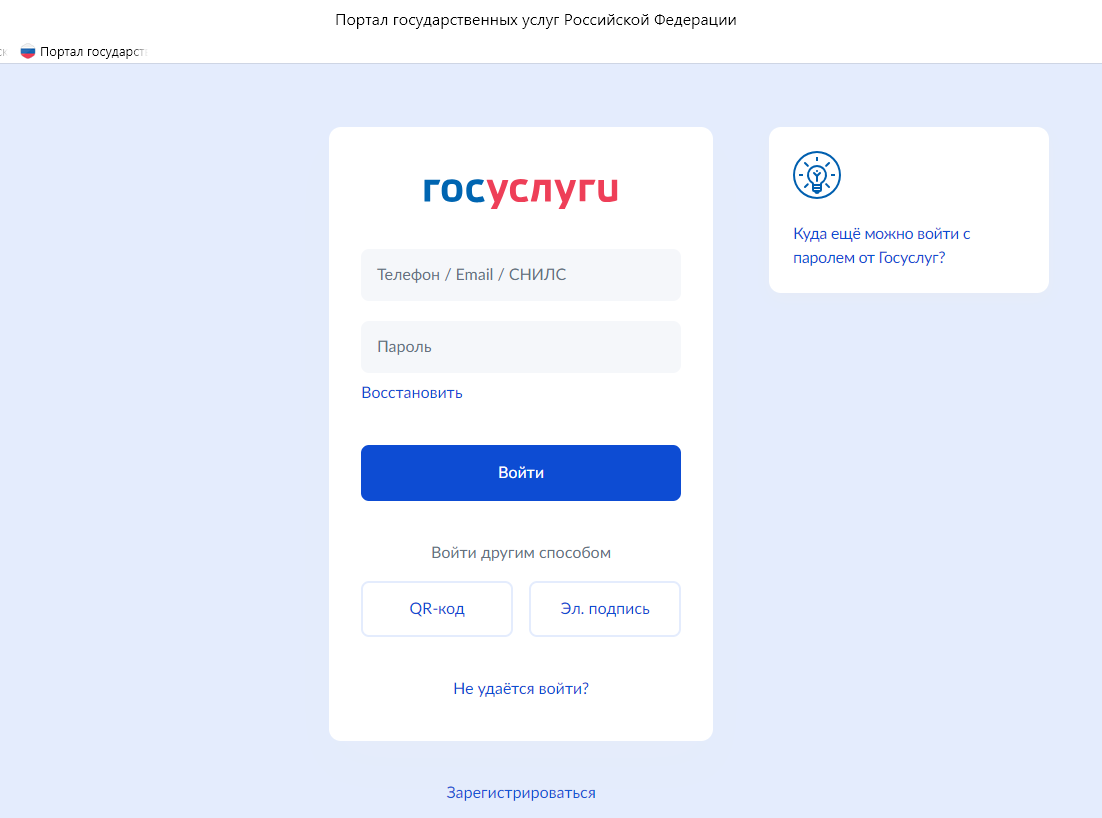 3.2. При поиске с умным ассистентом нажать на изображение лупы в верхней строке интерфейса портала, либо через робота Макса: нажать кнопку «Найти услугу».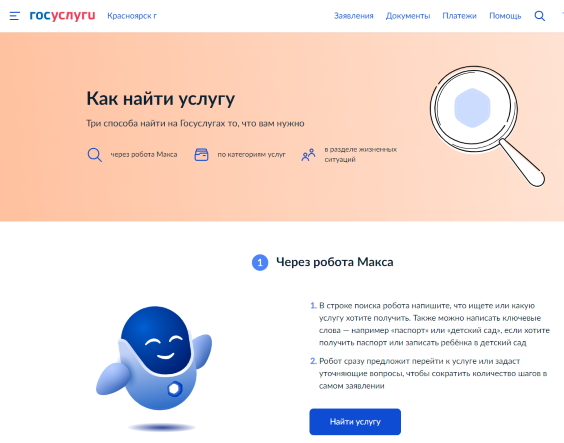 3.3 В строку поиска ввести наименование государственной услуги «Выплата социального пособия на погребение». 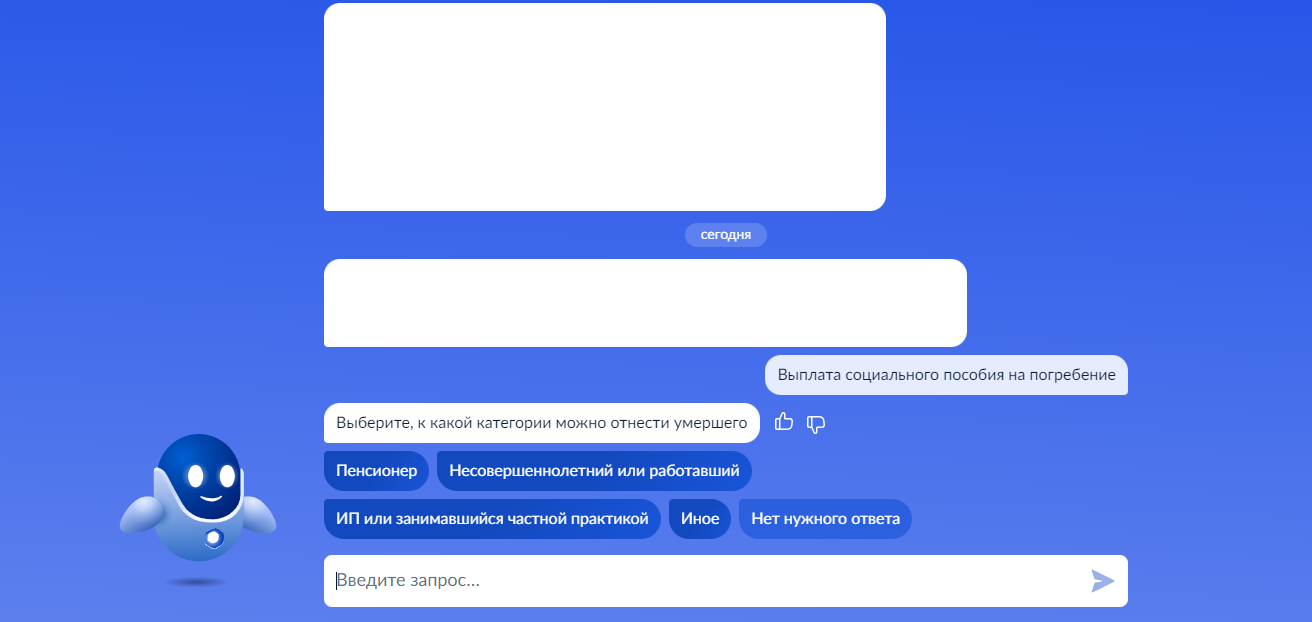 3.4 Нажать на ссылку необходимой категории, предложенной роботом Максом. 4 - действовать по предложенному пути «начать»: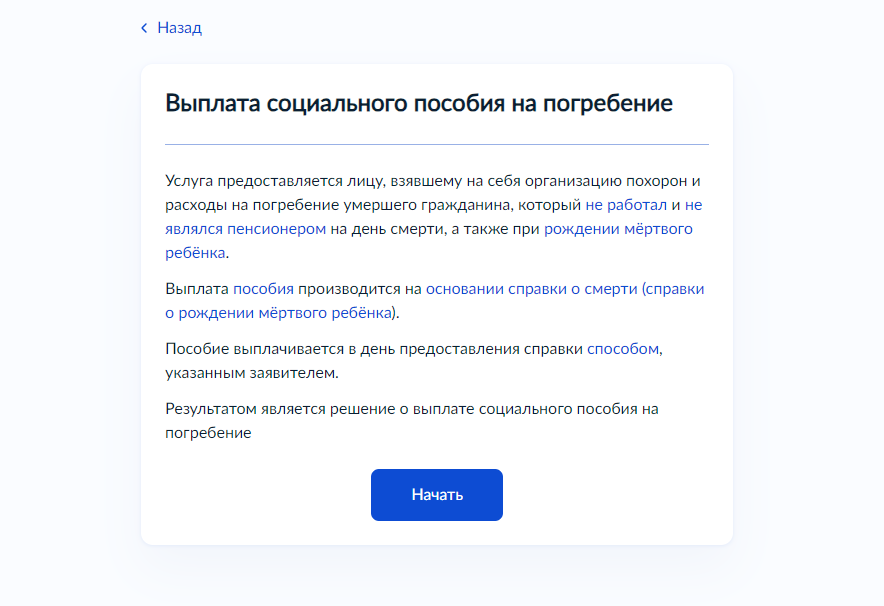 5 - проверить информацию, при необходимости «изменить», либо выбрать «верно»: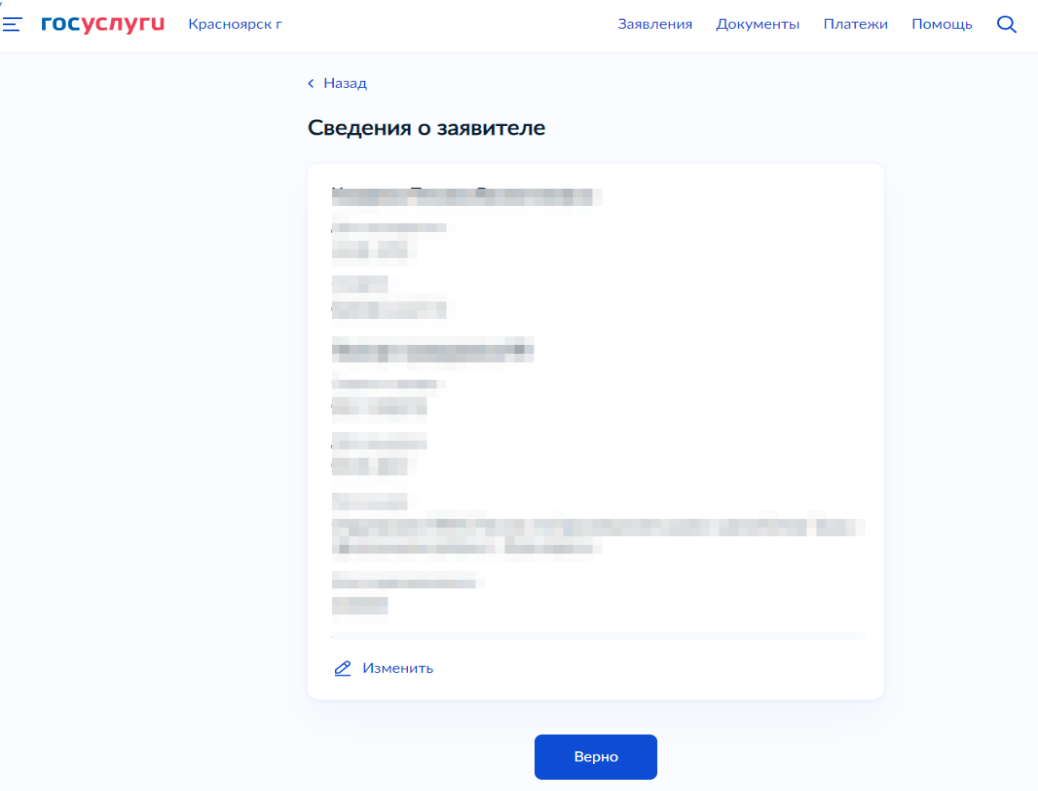 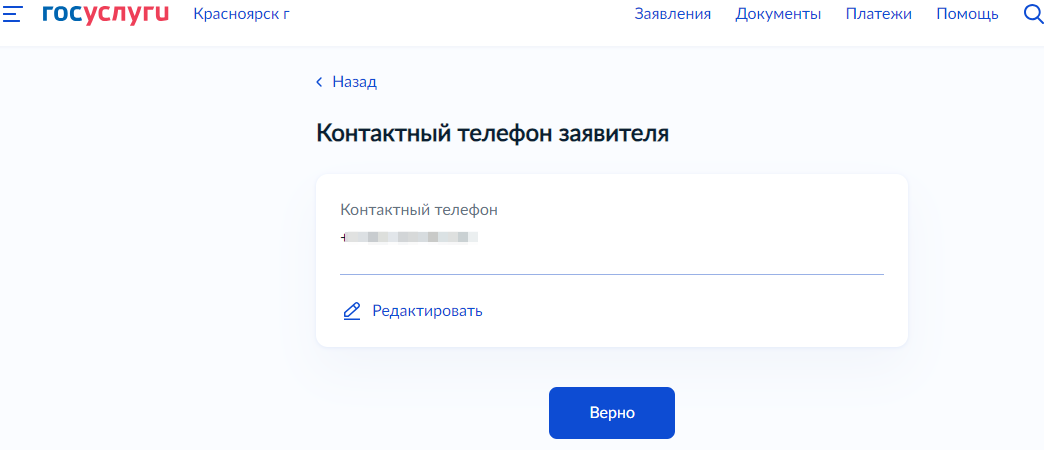 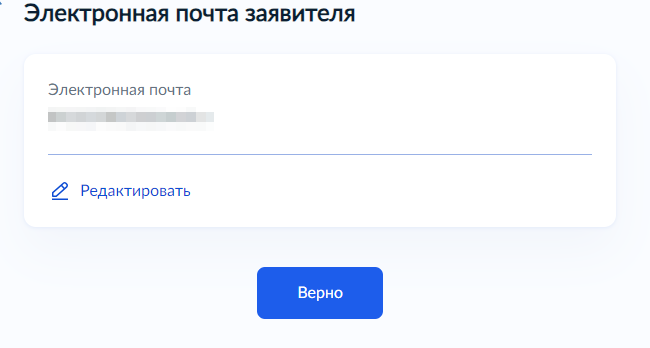 6 - выбрать адрес местонахождения заявителя: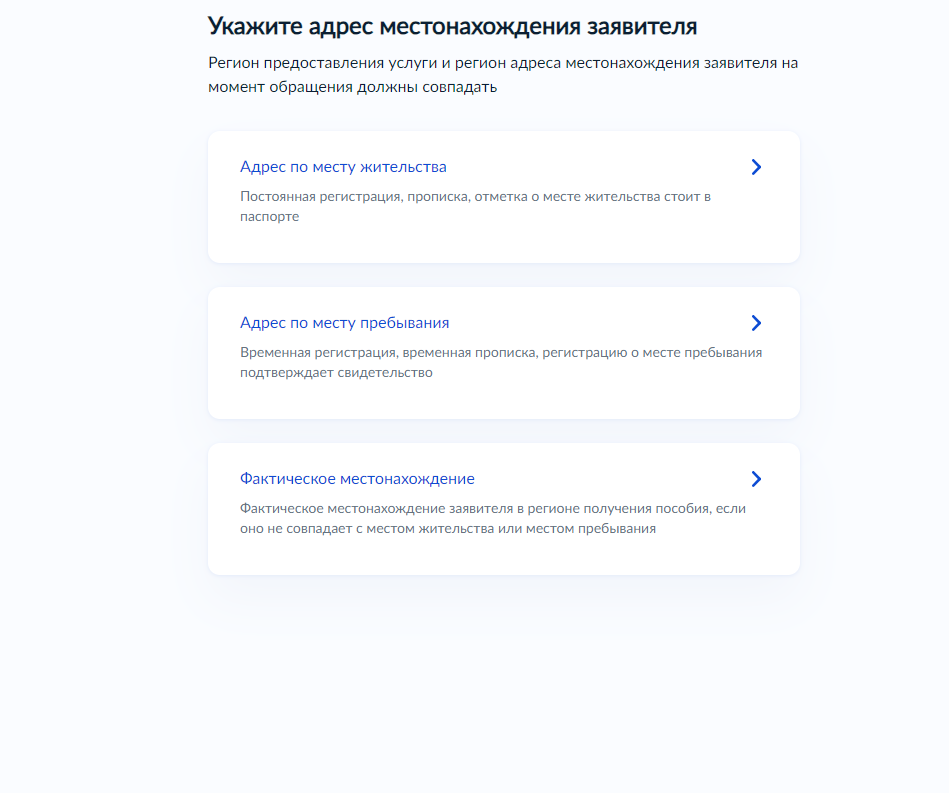 7 - выбрать причину обращения: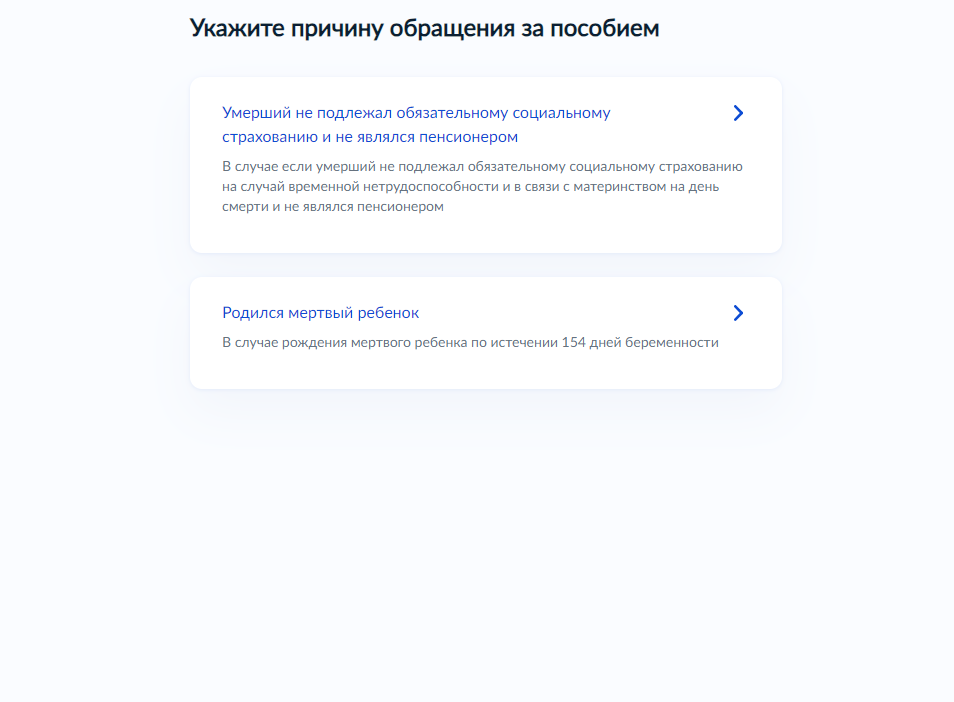 8 - заполнить сведения об умершем, нажать «далее»: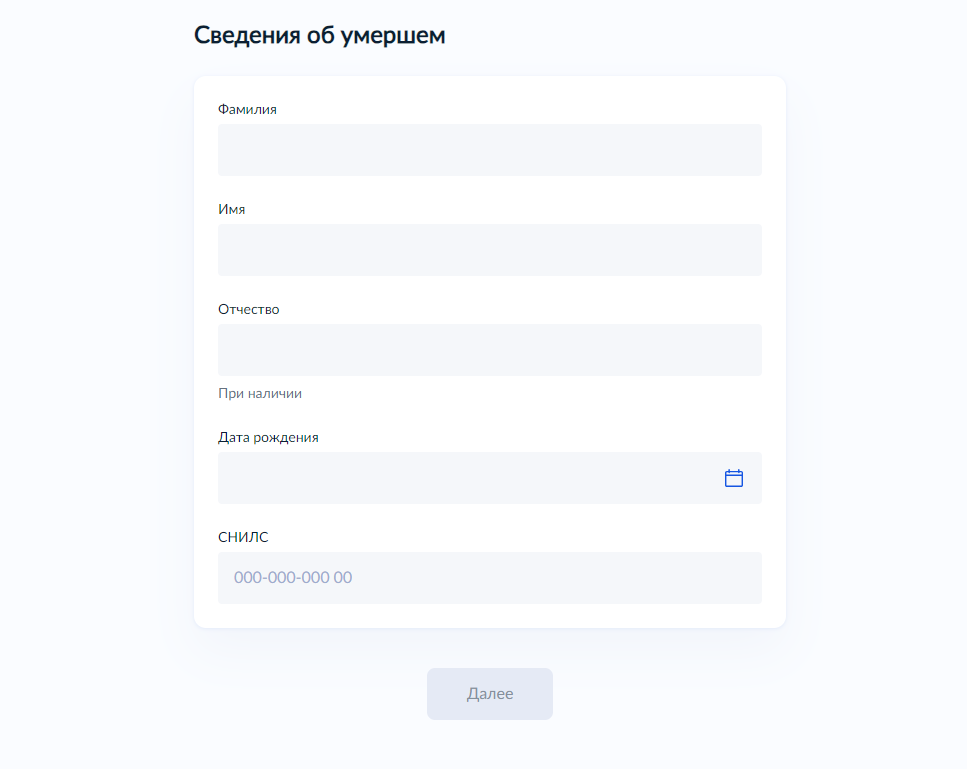 9 - загрузить из компьютера, либо смартфона справку о смерти, выданную органами ЗАГС, после завершения загрузки, выбрать «далее»: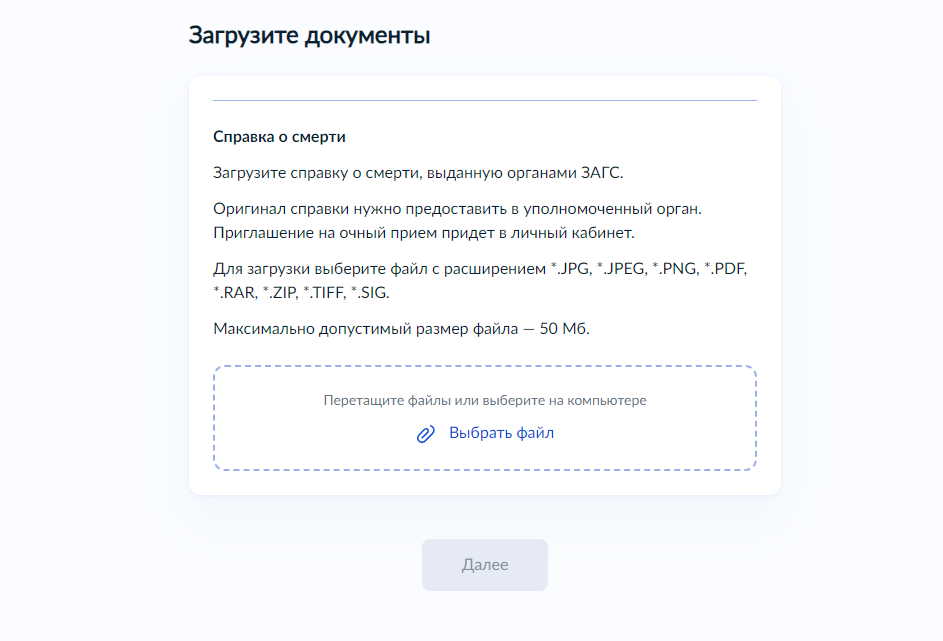 10 - выбрать сведения об умершем гражданине, «далее»: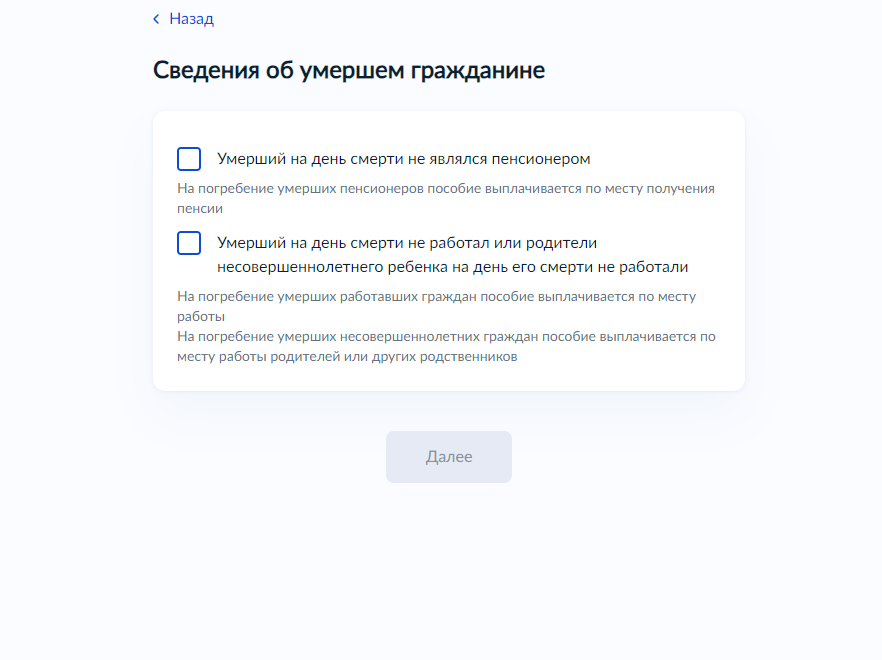 11 - выбрать из предложенных способ получения пособия, пройти по необходимой стрелке: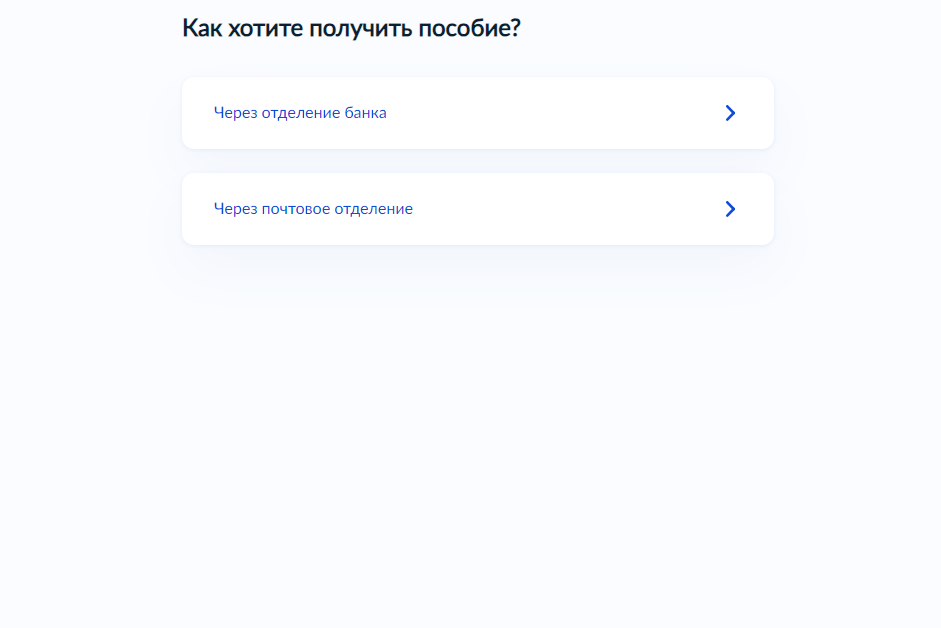 12 - если хотите получать через банк, «далее»: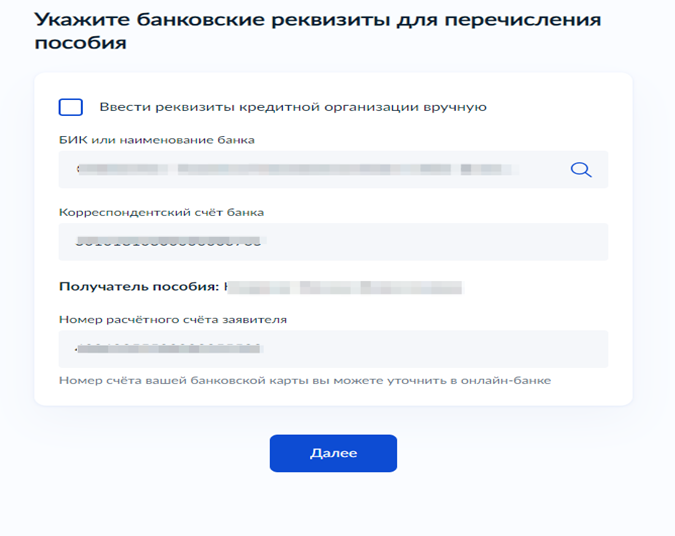 13 - если хотите получать на почтовое отделение, заполнить форму в случае, если адрес проживания не совпадает с адресом регистрации «далее»: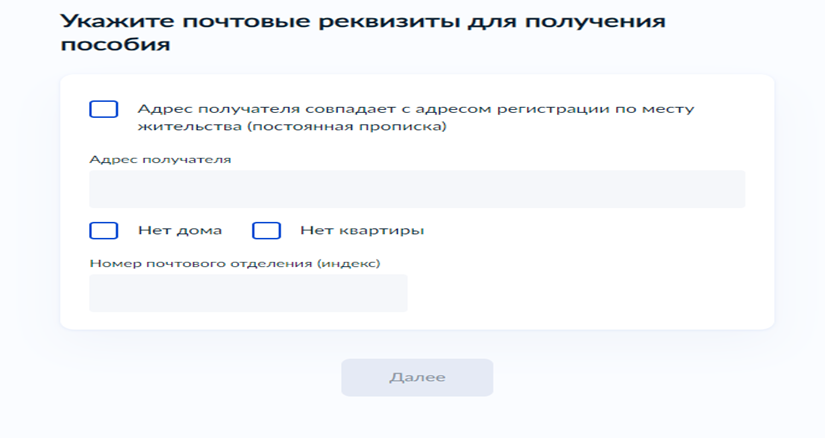 14 - выбрать территориальное подразделение КГКУ «УСЗН»
(по месту жительства):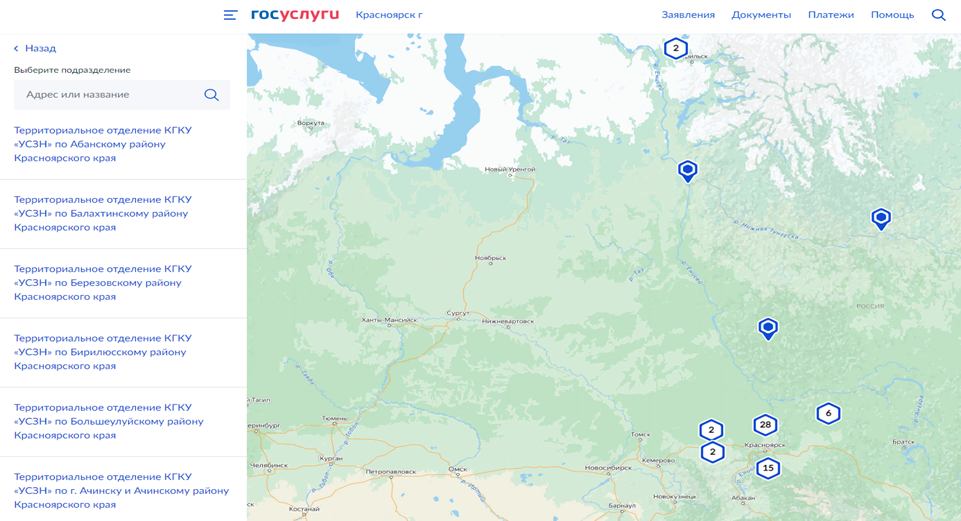 15 - нажать «Подать заявление»:По результатам рассмотрения заявления в личный кабинет на ЕПГУ поступит уведомление.